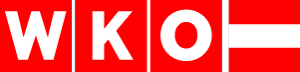 Guidelines im Bereich der künstlichen Intelligenz (KI)§1 Vereinbarungen kennen und beachtenDas Unternehmen Berger & Partner Werbeagentur OG nutzt Anwendungen und Services auf Basis von künstlicher Intelligenz zu: Bild- und Textkreation und -implementierung sowie Verbesserung bzw. Anpassung an Bedarfsgegebenheiten.
Beschäftigten des Unternehmens ist die Nutzung von KI-Anwendungen und Services nur nach Einschulung erlaubt.
Die Verwendung der Unternehmens E-Mail-Adresse zur Registrierung bei KI-Systemen zum Zweck der geschäftlichen Nutzung ist Beschäftigten nicht gestattet.
Unternehmensangehörige halten sich bei allen Aktivitäten an die Gesetze und arbeitsrechtlichen Verpflichtungen sowie die vorliegenden KI-Guidelines.§2 Der Mensch hat im Einsatz der KI das letzte WortDer Einsatz und die Freigabe von KI-generierten Inhalten unterliegt der gewissenhaften Aufsicht und der menschlichen Kontrolle. Die Beschäftigten verpflichten sich, KI-basierte Inhalte erst dann zu übernehmen, wenn zuvor mindestens eine qualifizierte Person diese auf Richtigkeit, Faktentreue und Kontext überprüft hat.§3 Einverständniserklärungen einholenVor der Nutzung von KI-Anwendungen bei Projekten in Zusammenhang mit Kundinnen und Kunden werden diese über den geplanten Einsatz von KI informiert und aufgeklärt. Zusätzlich muss eine Einverständniserklärung für die Datenverarbeitung durch KI-Systeme von den zuständigen Mitarbeitenden bei den Kundinnen und Kunden eingeholt werden.§4 Geheimhaltungsverpflichtung beachtenVertrauliche Informationen über Ihr Unternehmen oder über Dritte dürfen in KI-Anwendungen nicht verwendet werden. Im Zweifel holen Sie die Erlaubnis der Unternehmensleitung zur Verwendung ein.§5 Rechtliche RahmenbedingungenUnternehmensangehörige halten sich an geltendes Recht und berücksichtigen bei der Nutzung von KI-Anwendungen sowie bei allen Veröffentlichungen von KI-generierten Inhalten insbesondere Urheber-, Persönlichkeits- und Markenrechte als auch Datenschutzbestimmungen.§6 Umgang mit der Qualität von KI-generierten InhaltenUnternehmensangehörige übernehmen und verwenden Informationen aus den KI-Systemen nur, nachdem Sie diese auf ihre Richtigkeit und Zuverlässigkeit überprüft haben.§7 Kontrolle von KI-generierten Inhalten im Hinblick auf ethische GrundlagenKI-generierte Inhalte müssen von den Unternehmensangehörigen auf Verzerrungen überprüft und gegebenenfalls korrigiert werden.§8 Kennzeichnung KI-generierter InhalteKI-generierte Inhalte werden in unserem Unternehmen wie folgt gekennzeichnet: Erstellt unter Verwendung bzw. Mithilfe von KI-Systemen